Про зняття з контролюрішень районної ради         У зв’язку із закінченням терміну виконання та контролю рішень районної ради, за інформаціями заступників, начальників управлінь, відділів районної державної адміністрації та рекомендацій постійних комісій районної ради, районна радаВИРІШИЛА:       Зняти з контролю рішення районної ради, зокрема:- районну програму профілактики та боротьби із сказом в Новоград-  Волинському районі на 2016-2020 роки від 22.12.2015;районну програму розвитку транспортної інфраструктури та шляхового господарства Новоград-Волинського району на 2016-2020 роки від 22.12.2015;районну програму надання пільг інвалідам по зору І та ІІ груп в Новоград-Волинському районі на 2016-2020 роки  від 03.02.2016;районну програму забезпечення пільгами окремих категорій громадян на 2016-2020 роки» від 03.02.2016;районну  програму забезпечення  пожежної безпеки  на 2016-2020 роки від 03.02.2016;районну цільову соціальну програму «Шкільний автобус» на період до 2020 рік від 21.12.2016;районну програму  «Питна вода Новоград-Волинського району на 2017-2020 роки» від 31.05.2017;районну програму архівної справи на 2018-2020 роки від  21.03.2018;- районну цільову програму щодо забезпечення та захисту прав дітей у Новоград-Волинському районі на 2019-2020 роки  від 19.12.2018;-  районну програму стимулювання населення, ОСББ Новоград-Волинського району щодо ефективного використання енергетичних ресурсів та енергозбереження на 2019-2020 роки» від  19.12.2018;районну програму розвитку фінансової підтримки КНП «Новоград-Волинське міськрайонне стоматологічне об’єднання» на 2020 рік від 19.12.2019;районну програму розвитку фінансової підтримки КНП «Новоград-Волинське міськрай ТМО» на 2020 рік  від 19.12.2019;- районну програму розвитку культури у Новоград-Волинському районі за 2020 рік  від 19.12.2019;районну програму  економічного і соціального розвитку Новоград-Волинського району  на 2020 рік  від 19.12.2019;районну цільову програму запобігання, протидії домашньому насильству та торгівлі людьми на 2020 рік від 29.04.2020;районну цільову програму реалізації сімейної, гендерної політики на 2020 рік  від 29.04.2020;-  програму фінансового забезпечення функціонування Новоград-Волинської районної державної адміністрації для виконання делегованих повноважень виконавчої влади та їх реалізації на 2020 рік» від 29.04.2020Голова районної ради                                                                 А.Л.Загривий 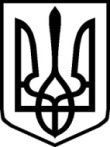 УКРАЇНАУКРАЇНАНОВОГРАД-ВОЛИНСЬКА РАЙОННА РАДАНОВОГРАД-ВОЛИНСЬКА РАЙОННА РАДАЖИТОМИРСЬКОЇ ОБЛАСТІЖИТОМИРСЬКОЇ ОБЛАСТІ                                     Р І Ш Е Н Н Я                                     Р І Ш Е Н Н ЯП'ята сесія                      VІІI  скликаннявід  29  квітня  2021  року